 FIVE STAR SPORTS 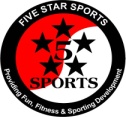 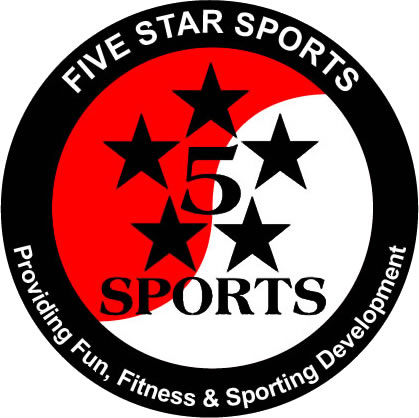 Providing Fun, Fitness & Sporting DevelopmentADDRESS: 96 Waggon Road, Middleton, LEEDS, LS10 4GT  MOB: 07950 098 766EMAIL: fivestarsports@outlook.com WEB: www.five-star-sports.co.ukBirthday party booking formThank you for choosing Five Star Sports for your child’s birthday party.Could you please fill out the following information and return to us ASAPWhere did you hear about our parties? .........................................................................................................Child’s name(s)......................................................................... Child’s D.O.B ...............................................     Date of party......................................................................  Time of party......................................................Venue...............................................................................................................................................................Choice of sport(s).............................................................................................................................................Estimated numbers attending................     No of Invitations if required............... Address to send invitations to .................................................................................................................................................................................................................................................................................................Inflatable Shootout required   YES  /  NO    (there is an additional £20 charge for this)Contact mobile number.....................................................Party costs.Parties are £120 + £1 per child that attends. For joint parties there is an additional charge of £10 per birthday child.Thank you again for choosing Five Star Sports and we look forward to seeing you on the dayDanny RedshawManaging DirectorMOB: 07950 098 766EMAIL: fivestarsports@outlook.comWEB: www.five-star-sports.co.uk